Контрольная работа по математике за 1 полугодие 2017-2018 учебного года8 классВариант 1Сократите дробь: 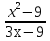 Упростите выражение   и найдите его значение при   и        В ответ запишите полученное число.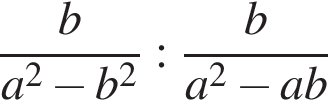 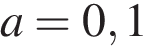 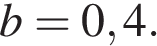 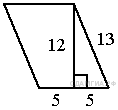 Найдите площадь параллелограмма, изображённого на рисунке.Найдите значение выражения: а) ; б) 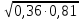 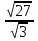 Вынесите множитель из- под знака корня: 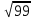 АВСD- прямоугольник. Какие из утверждений верны?а) Все его углы равныб) Диагонали равныв) Диагонали перпендикулярныг) Диагонали являются биссектрисами угловд) Диагонали точкой пересечения делятся пополам7. Найдите больший угол равнобедренной трапеции ABCD, если диагональ AC образует с основанием AD и боковой стороной AB углы, равные 30° и 45° соответственно.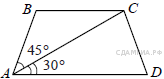 Вариант 2Сократите дробь: 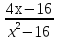 Упростите выражение   и найдите его значение при  . В ответе запишите найденное значение.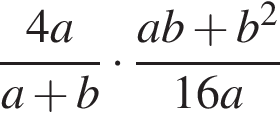 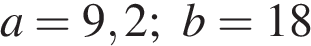 В равнобедренном треугольнике   .  Найдите   , если высота  .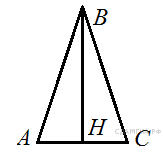 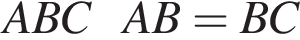 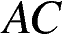 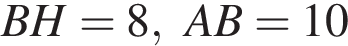 Найдите значение выражения: а) ; б) 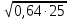 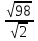 Вынесите множитель из- под знака корня: 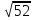 АВСD- параллелограмм. Какие из утверждений верны?а) Все его углы равныб) Диагонали равныв) Противоположные стороны равныг) Диагонали являются биссектрисами угловд) Диагонали точкой пересечения делятся пополамДиагональ AC параллелограмма ABCD образует с его сторонами углы, равные 35° и 30°. Найдите больший угол параллелограмма.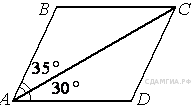 Критерии оценивания: «3» - 4 задания (одно из них геометрическое)«4» - 5 заданий«5» - не менее 6 заданийАнализ контрольной работы1.Процент выполнения заданий2.Качество выполнения заданийАнализ до 25 декабря№1 №2№3№4№5№6№7В классе человекРаботу выполняли«5»«4»«3»«2»УспеваемостьКачествоУО